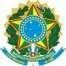 MINISTÉRIO DA EDUCAÇÃOSECRETARIA DE EDUCAÇÃO PROFISSIONAL E TECNOLÓGICAINSTITUTO FEDERAL DE EDUCAÇÃO, CIÊNCIA E TECNOLOGIA DO RIO GRANDE DO SULCAMPUS VACARIAEDITAL 41 DE 29 DE NOVEMBRO DE 2019HOMOLOGAÇÃO FINAL DAS INSCRIÇÕES DO PROCESSO ELEITORAL PARA RECOMPOSIÇÃO DOS MEMBROS DA COMISSÃO DE AVALIAÇÃO E GERENCIAMENTO DE AÇÕES DE EXTENSÃO  DO INSTITUTO FEDERAL DE EDUCAÇÃO, CIÊNCIA E TECNOLOGIA DO RIO GRANDE DO SUL – CAMPUS VACARIA – EDITAL 41/2019A Comissão Eleitoral Permanente do Instituto Federal de Educação, Ciência e Tecnologia do Rio Grande do Sul - Campus Vacaria, no uso das atribuições conferidas pela Portaria Nº 86, de 10 de junho de 2019, torna pública a homologação preliminar das inscrições do processo eleitoral para recomposição dos membros da comissão eleitoral permanente do Instituto Federal de Educação, Ciência e Tecnologia do Rio Grande do Sul – Campus Vacaria.Corpo DocenteNÃO HOUVE INSCRITOS*Corpo Técnico-AdministrativoNÃO HOUVE INSCRITOS*Corpo DiscenteNÃO HOUVE INSCRITOS** Não havendo inscritos, os representantes serão indicados pela Direção Geral do IFRS CampusVacaria.Vacaria, 04 de dezembro de 2019.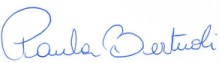 Comissão Eleitoral PermanenteCampus Vacaria IFRS Portaria 86/2019A via original encontra-se assinada e arquivada junto à Comissão Eleitoral Permanente do Campus Vacaria.